OMB No. 0584-[NEW]Assessing SNAP Participants’ Fitness for WorkProject Officer: Eric Sean WilliamsOffice of Policy SupportSNAP Research and Analysis DivisionFood and Nutrition ServiceU.S. Department of Agriculture1320 Braddock PlaceAlexandria, VA 22314703.305.2640eric.williams@fns.usda.govIntroduction 	The U.S. Department of Agriculture’s Food and Nutrition Service (FNS) seeks to learn more about how States assess physical or mental limitations when screening for exemptions from work requirements or determining good cause. FNS hired MEF Associates and Mathematica to conduct a study to understand the processes for determining physical or mental limitations. FNS is interested in understanding how States implement guidance on determining exemptions from work requirements or good cause due to a physical or mental limitation.As part of this study, MEF Associates is conducting a survey of all State-level SNAP agencies. There are no right or wrong answers, and the purpose of this survey is not to audit or identify actions that may be correct or incorrect, but to help FNS understand how States make determinations about whether a SNAP applicant is fit for work. The survey link may be shared with other staff in your agency who can contribute to your State’s response. This survey should take no more than 60 minutes to complete.Your participation in this survey is voluntary. We will use all data we collect only for the purposes we describe. In the final report we will not link individual States to their responses, but instead will present aggregated survey data. However, the raw survey data will be submitted to FNS at the end of the study. If you need additional information about the purpose of the study, please contact Eric Williams at eric.williams@usda.gov. If you have questions about or need assistance with the web survey, call [study phone number] or email us at [study email].This information is being collected to assist the Food and Nutrition Service in understanding how States assess physical or mental limitations when screening for exemptions from work requirements or determining good cause. This is a voluntary collection and FNS will use the information to determine needs for technical assistance. This collection does not request any personally identifiable information under the Privacy Act of 1974. According to the Paperwork Reduction Act of 1995, an agency may not conduct or sponsor, and a person is not required to respond to, a collection of information unless it displays a valid OMB control number. The valid OMB control number for this information collection is 0584-[xxxx]. The time required to complete this information collection is estimated to average 1.00 hours per response, including the time for reviewing instructions, searching existing data sources, gathering and maintaining the data needed, and completing and reviewing the collection of information. Send comments regarding this burden estimate or any other aspect of this collection of information, including suggestions for reducing this burden, to: U.S. Department of Agriculture, Food and Nutrition Service, Office of Policy Support, 1320 Braddock Place, 5th Floor, Alexandria, VA 22306 ATTN: PRA (0584-xxxx). Do not return the completed form to this address.By selecting the text below, you indicate that you have read this statement in its entirety and that you voluntarily agree to participate in the study. I have read this statement in its entirety and voluntarily agree to participate in the study.Work Requirements We are interested in learning how your State makes determinations about whether an applicant’s physical or mental limitations exempts them from work requirements, your State’s policies around exemptions due to a physical or mental limitation, and whether there’s any variation in those policies. We understand there may be instances where the policies related to exemptions from general work requirements (sometimes thought of as registering for work, or being a work registrant) may be different than the policies related to exemptions from ABAWD work requirements. In those instances, we will first ask about general work requirements, and then ask the same question again but for ABAWD work requirements. When are applicants first asked about physical or mental limitations that may exempt them from general work requirements or ABAWD work requirements? Please select the appropriate response for each type of work requirement in the grid below. Which applicants are asked in the eligibility interview about physical or mental limitations? Select all that apply. Does your State currently require face-to-face interviews as part of the SNAP application process? Are the processes for screening individuals for mental or physical limitations different for individuals who have in-person interviews and those who don’t? Does your State’s policies allow for local variation in the populations that must be screened for exemptions from general work requirements due to a physical or mental limitation? Does your State’s policies allow for local variation in the populations that must be screened for exemptions from ABAWD work requirements due to a physical or mental limitation? Which of the following physical or mental limitations are considered in your State when determining whether someone is exempt from general work requirements? Select all that apply. Are the same physical or mental limitations considered when determining whether someone is exempt from ABAWD work requirements as those selected above for general work requirements?  Which of the following physical or mental limitations are considered in your State when determining whether someone is exempt from ABAWD work requirements? Select all that apply. Do staff have discretion in the types of physical or mental limitations that can be considered when determining exemptions? Do your State’s policies allow for local variation in the physical or mental limitations that can be considered when determining whether someone is exempt from general work requirements?Do your State’s policies allow for local variation in the physical or mental limitations that can be considered when determining whether someone is exempt from ABAWD work requirements?In response to COVID-19, did your State make any changes to the physical or mental limitations that can be considered when determining exemptions from either general work requirements or ABAWD work requirements?Are individuals that participate in face-to-face interviews required to provide verification of their physical or mental limitation? When are individuals who participate in face-to-face interviews required to provide verification of their physical or mental limitation? Select all that apply. What documentation may be used to verify a limitation for individuals that participate in face-to-face interviews? Select all that apply.Are individuals who do not participate in face-to-face interviews required to provide verification of their physical or mental limitation? When are individuals who do not participate in a face-to-face interview required to provide verification of their physical or mental limitation? What documentation may be used to verify a limitation for individuals that do not participate in a face-to-face interview? Select all that apply.Are there differences in when an individual is required to provide verification for their physical or mental limitations when they are screened for exemptions from ABAWD work requirements as opposed to general work requirements? Do your State’s policies allow for local variation in the information required to verify whether an applicant is exempt from general work requirements due to a physical or mental limitation? Do your State’s policies allow for local variation in the information required to verify whether an applicant is exempt from ABAWD work requirements due to a physical or mental limitation? In response to COVID-19, did your State make any changes to the information required to verify a physical or mental limitation? Who is involved in determining whether an individual is exempt from general work requirements due to a physical or mental limitation? Are the same staff involved in determining whether an individual is exempt from ABAWD work requirements as those selected above for general work requirements? Who is involved in determining whether an individual is exempt from ABAWD work requirements due to a physical or mental limitation? When might eligibility frontline staff be involved in determining whether an individual is exempt from general work requirements due to a physical or mental limitation? Select all that apply. Are the circumstances when eligibility frontline staff would be involved in determining whether an individual is exempt from ABAWD work requirements the same as those selected above for general work requirements? When might eligibility frontline staff be involved in determining whether an individual is exempt from ABAWD work requirements due to a physical or mental limitation? When might eligibility supervisors be involved in determining whether an individual is exempt from general work requirements due to a physical or mental limitation? Are the circumstances when eligibility supervisors would be involved in determining whether an individual is exempt from ABAWD work requirements the same as those selected above for general work requirements?When might eligibility supervisors be involved in determining whether an individual is exempt from ABAWD work requirements due to a physical or mental limitation? When might quality assurance staff be involved in determining whether an individual is exempt from general work requirements due to a physical or mental limitation? Are the circumstances when quality assurance staff are involved in determining whether an individual is exempt from ABAWD work requirements the same as those selected above for general work requirements? When might quality assurance staff be involved in determining whether an individual is exempt from ABAWD work requirements due to a physical or mental limitation? Select all that apply. When might [text piped in from A.24] staff be involved in determining whether an individual is exempt from general work requirements due to a physical or mental limitation? Select all that apply. When might [text piped in from A.26] staff be involved in determining whether an individual is exempt from ABAWD work requirements due to a physical or mental limitation? Select all that apply. What data are staff required to enter into your State’s eligibility and benefit determination system when determining whether an individual is exempt from general or ABAWD work requirements due to a physical or mental limitation? Please select the appropriate response for each type of work requirement from the grid below? What type of demographic data does your State require staff enter (e.g., race, ethnicity, gender, marital status)? What kind of training do staff receive about how to determine exemptions due to a physical or mental limitation? Please note any differences in the training received for determining exemptions from registering for work versus determining exemptions from ABAWD work requirements. Besides training, what other ways are staff informed about how to determine exemptions due to a physical or mental limitation? Select all that apply.Can participants appeal the decision determining whether they are exempt from general or ABAWD work requirements due to a physical or mental limitation? Select all that apply. For individuals determined to be exempt from general work or ABAWD requirements, due to a physical or mental limitation, at what point(s) can the initial exemption be reassessed? Please select the appropriate responses for each type of work requirement from the grid below. For individuals determined to be subject to general or ABAWD work requirements, at what point(s) can the initial determination be reassessed? Please select the appropriate responses for each type of work requirement from the grid below. Acknowledging that federal regulations establish policies regarding exemptions due to a physical or mental limitations, who at the State is responsible for codifying the following policies?  Describe the "Other” way(s) your State established policies regarding the criteria that determines exemptions due to a physical or mental limitation.Describe the “Other” way(s) your State established policies regarding the information required to verify a physical or mental limitation for purposes of determining exemptions due to a physical or mental limitation. Describe the “Other” way(s) your State established policies regarding staff procedures to determine exemptions due to a physical or mental limitation.How often does your State review policies regarding exemptions due to a physical or mental limitation? Who is involved in reviewing and updating policies related to exemptions due to a physical or mental limitation? Select all that apply.What information do staff consult when updating policies related to exemptions due to a physical or mental limitations? Select all that apply. In the last three years, has your State received technical assistance from FNS regarding your State’s policies on exemptions due to a physical or mental limitation? Module B. Mandatory E&TThe questions below pertain to the mandatory portion of your E&T program only. By “mandatory”, we mean the portion of your E&T program where participants are required to participate in SNAP E&T. This does not refer to programs where participants may fulfill their work requirements by participating in a variety of activities, of which SNAP E&T is one option. Which of the following populations are required to participate in SNAP E&T in your State? Does your State have State exemptions for any of the listed physical or mental limitations in determining if a participant is required to participate in a mandatory E&T program? Select all that apply.What verification is needed to provide a good cause determination for participants who do not comply with mandatory E&T program requirements due to a physical or mental limitation? Select all that apply. How does your State communicate to staff its policies on exemptions from mandatory E&T and providing good cause for mandatory E&T participants? Select all that apply. What staff are responsible for deciding whether the lack of an available and appropriate E&T component, due to physical or mental limitations, results in an exemption from general or ABAWD work requirements? Good Cause We will first ask questions about your State’s policies regarding good cause for not meeting general work requirements due to a physical or mental limitation. We understand there may be instances where the policies regarding good cause for not meeting general work requirements (sometimes thought of as registering for work, or being a work registrant) may be different than the policies regarding good cause for not meeting ABAWD work requirements due to a physical or mental limitation. In those instances, we will first ask about general work requirements, and then ask the same question again but for ABAWD work requirements. Which of the following physical or mental limitations does your State consider when determining whether someone has good cause for not meeting general work requirements? Select all that apply. Are the same physical or mental limitations considered when determining whether someone has good cause for not meeting ABAWD work requirements as those selected above for general work requirements?Which of the following physical or mental limitations does your State consider when determining whether someone has good cause for not meeting ABAWD work requirements? Select all that apply. How long would a good cause determination for not meeting general work requirements based on a physical or mental limitation last? Select all that apply. Is there a difference between the length of a good cause determination for not meeting ABAWD work requirements and the length of a good cause determination for not meeting general work requirements? How long would a good cause determination for not meeting ABAWD work requirements based on a physical or mental limitation last? Select all that apply. Might a participant’s good cause determination related to physical or mental limitations result in an exemption from general work requirements? Explain under what circumstances a participant’s good cause determination related to a physical or mental limitation would exempt them from general work requirements.Might a participant’s good cause determination related to physical or mental limitations result in an exemption from ABAWD work requirements? Explain under what circumstances a participant’s good cause determination related to a physical or mental limitation would exempt them from ABAWD work requirements.Who is involved in deciding whether a good cause determination related to physical or mental limitations results in an exemption from general work requirements? Are the same staff responsible involved in deciding whether good cause determination related to a physical or mental limitation results in an exemption from ABAWD work requirements as those selected above for general work requirements?  Who is involved in deciding whether a good cause determination related to physical or mental limitations results in an exemption from ABAWD work requirements?  How does your State communicate the policies regarding good cause due to a physical or mental limitation? Select all that apply.  How often does your State review policies for good cause related to physical or mental limitations? Who is involved in reviewing and updating policies for good cause related to physical or mental limitations? Select all that apply. What information do staff consult when updating policies for good cause related to physical or mental limitations? Select all that apply. In response to COVID-19, did your State make any of the following changes to its good cause policies related to physical or mental limitations? Select all that apply. Survey Close 	Thank you for participating in our survey! To help us better understand your State’s process for determining whether an individual is exempt from work requirements due to a physical or mental limitation, please upload the following documents using the link below: {Outstanding Document 1 Based off Document Review}{Outstanding Document 2 Based off Document Review}{Outstanding Document 3 Based off Document Review}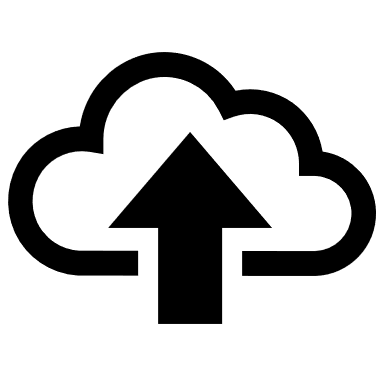 Upload documents here General work requirementsABAWD work requirementsOn the application In the eligibility interviewAfter the eligibility interviewOther Applicants who indicated on the application that they or others in their household have a physical or mental limitation Applicants who mention during the interview that they or others in their household have a physical or mental limitationApplicants who are not exempt from work registration for another reason Applicants who are age 18-49 and don’t have dependents Other (please specify): YesNoOnly for certain households (please specify): Yes (explain how so): NoYes (please specify): NoYes (please specify): NoMental illnessCognitive or developmental disabilities Long-term physical illnessShort-term physical illnessLong-term physical disability Short-term physical injuryPhysical disability Pregnancy Lack of stable housingOther (please specify): YesNoMental illnessCognitive or developmental disabilities Long-term physical illnessShort-term physical illnessLong-term physical disability Short-term physical injuryPhysical disability Pregnancy Lack of stable housingOther (please specify): Yes (please specify): No Yes (please specify): No Yes (please specify): No Yes (please specify):No AlwaysSometimesNeverFor specific physical or mental limitationsIf severity of limitation or functional limitations of client’s condition is unclearIt’s up to staff when to ask for signed documentationUnder other circumstances (please specify): Proof of receipt of disability benefits Signed documentation from a qualified professional (e.g., licensed physician, licensed therapist, vocational or other rehab provider, etc.) Verbal verification from a qualified professional Written verification from a personal contactVerbal verification from personal contactApplicant’s personal written or verbal attestation  Other (please specify): AlwaysSometimesNeverFor specific physical or mental limitationsIf severity of limitation or functional limitations of client’s condition is unclearIt’s up to staff when to ask for signed documentationUnder other circumstances (please specify): Proof of receipt of disability benefits Signed documentation from a qualified professional (e.g., licensed physician, licensed therapist, vocational or other rehab provider, etc.) Verbal verification from a qualified professional Written verification from a personal contactVerbal verification from personal contactApplicant’s personal written or verbal attestation  Other (please specify): Yes (please specify): No Yes (please specify): No Yes (please specify): No Yes (please specify): No AlwaysSometimesNeverEligibility frontline staffEligibility supervisorsQuality assurance staffOther (please specify): YesNo AlwaysSometimesNeverEligibility frontline staffEligibility supervisorsQuality assurance staffOther (please specify): OPEN ENDEDYesNo OPEN ENDED OPEN ENDED YesNo OPEN ENDED OPEN ENDEDYesNo OPEN ENDED OPEN ENDEDOPEN ENDEDGeneral work requirementsABAWD work requirementsWhether or not the individual is exempt from the work requirement due to a physical or mental limitation The specific physical or mental limitation A description of the physical or mental limitation The verification provided Demographic data on the individual Other OPEN ENDEDOPEN ENDED Standard Operating Procedures (SOP)Policy Manuals Memoranda Other (please specify): Participants can appeal the decision determining whether they are exempt from general work requirementsParticipants can appeal the decision determining whether they are exempt from ABAWD work requirements Participants cannot appeal the decision determining whether they are exempt from either type of work requirement General work requirementABAWD work requirementWhen individuals recertify for their benefits Based on information contained in the initial medical assessment  (e.g., time for recovery)Other General work requirementABAWD work requirementWhen individuals recertify for their benefits When a good cause determination is made  When a suitable E&T component is not available  When an E&T participant receives a provider determination When requested by individualOther State legislatureState SNAP AgencyOther The criteria for determining whether someone is exempt from general work requirements due to a physical or mental limitation The information required to verify a physical or mental limitation that can exempt someone from general work requirements Staff procedures for determining exemptions from general work requirements due to a physical or mental limitationOPEN ENDEDOPEN ENDEDOPEN ENDEDOn a regularly set schedule - less frequent than every yearOn a regularly set schedule - every yearOn a regularly set schedule - more frequent than every year Only when changes in Federal regulation, statute, or guidance occurOther (please specify): State SNAP administratorLocal office administratorsState SNAP policy staff  Other (please specify):  Administrative data on determinationsAdministrative data on appeals Feedback from local administrators or supervisors   Federal regulation, statute, or guidance Other (please specify):  Yes (please specify): NoAll Participants subject to general work requirements   All ABAWDS  A subset of participants (please specify): Mental illnessCognitive or developmental disabilities Long-term physical illnessShort-term physical illnessLong-term physical disability Short-term physical injuryPhysical disability Pregnancy Lack of stable housingOther (please specify): Proof of receipt of disability benefits Proof of receipt of disability benefits Signed documentation from a qualified professional (e.g., licensed physician, licensed therapist, vocational or other rehab provider, etc.) Signed documentation from a qualified professional (e.g., licensed physician, licensed therapist, vocational or other rehab provider, etc.) Verbal verification from a qualified professional Verbal verification from a qualified professional Written verification from a personal contactWritten verification from a personal contactVerbal verification from personal contactVerbal verification from personal contactApplicant’s personal written or verbal attestation  Other (please specify): Standard Operating Procedures (SOP)Policy Manuals Memoranda Letters Guidelines TrainingsOther (please specify): There is no formal mechanism for communicating this informationAlwaysSometimesNeverEligibility frontline staffEligibility supervisorsQuality assurance staffOther  (please specify): Mental illnessCognitive or developmental disabilities Long-term physical illnessShort-term physical illnessLong-term physical disability Short-term physical injuryPhysical disability Pregnancy Lack of stable housingOther (please specify): YesNoMental illnessCognitive or developmental disabilities Long-term physical illnessShort-term physical illnessLong-term physical disability Short-term physical injuryPhysical disability Pregnancy Lack of stable housingOther (please specify): Until the participant’s benefits are recertified Based on a medical professional’s assessment Based on eligibility worker’s assessment For a standard period of time (please explain, including if a standard period of time varies by physical or mental limitation): YesNoUntil the participant’s benefits are recertified Based on a medical professional’s assessment Based on eligibility worker’s assessment For a standard period of time (please explain, including if a standard period of time varies by physical or mental limitation): YesNoOPEN ENDED YesNoOPEN ENDED AlwaysSometimesNeverEligibility frontline staffEligibility supervisorsQuality assurance staffOther (please specify): YesNoAlwaysSometimesNeverEligibility frontline staffEligibility supervisorsQuality assurance staffOther (please specify); Standard Operating Procedures (SOP)Policy Manuals Memoranda TrainingsOther (please specify): There is no formal mechanism for communicating this informationOn a regularly set schedule - less frequent than every yearOn a regularly set schedule - every yearOn a regularly set schedule - more frequent than every year Only when changes in Federal regulation, statute, or guidance occur Other (please specify):State SNAP administratorLocal office administratorsState SNAP policy staff  Other (please specify):  Administrative data on determinationsAdministrative data on appeals Feedback from local administrators or supervisors   Federal regulation, statute, or guidance Other (please specify):  The criteria for determining whether someone has good cause due to a physical or mental limitationThe information required to verify whether someone has good cause due to a physical or mental limitationThe process for determining whether someone has good cause due to a physical or mental limitationOther (please specify): Our State did not make any changes to its good cause determination policies related to physical or mental limitations in response to COVID-19